EEs Beginning 2018 SessionStudies in language and literatureOverviewAn extended essay (EE) in studies in language and literature gives students an opportunity to undertake independent research into a topic of special interest to them within the subject. It is intended to promote advanced research and writing skills, intellectual discovery and creativity.The essay is open to students who are writing in a language that they would be capable of offering as a language A.It must be written in the language for which it is registered.Students must not submit a Group 1 EE in their Group 2 language.Studies in language and literature EEs are divided into three categories:At the point of submission, the category of Language A essay must be identified.Categories 1 and 2An EE in categories 1 and 2 gives students an opportunity to:study in depth a literary topicengage in independent literary criticismengage with established critical comment (where appropriate)develop the ability to put forward their views persuasively and in a well-structured manner, using a register appropriate to the study of literature.Students must place their analysis of their chosen text(s) in the wider context of the discipline. This may include other literary texts, or particular critical perspectives or insights. However, this wider discussion should not detract from the main focus of their chosen text(s).Category 3A category 3 studies in language and literature EE gives students the opportunity to:demonstrate skills of textual analysis by considering how language, culture and/or context influence the ways in which meaning is constructed in textsexamine critically the different relationships and interactions that exist between texts, audiences and purposesengage with established (or developing) critical writing, as appropriatedevelop the ability to put forward their views persuasively and in a well-structured manner, using a register and terminology appropriate to the subject.Choice of topicThe EE may relate to work students have already completed during the course, but they must also demonstrate relevant wider reading and individual study.It is the responsibility of the student to ensure that the topic of their EE does not overlap with any other work they are preparing for assessment in language A—for example, the written assignment in the literature course, or the written task in the language and literature course. Students risk their diploma if academic misconduct is detected.Clarification on the use of non-fiction in a Language A EE:Works of fiction and non-fiction can be considered as part of literary investigations provided that the works in question are of literary merit. Candidates should ensure that the work that they wish to investigate has a body of established literary criticism before deciding that the work is worthy of investigation. The availability of secondary sources to support arguments is vital to fulfilling criterion C (Critical thinking).Categories 1 and 2—literatureStudies of one or more literary works originally written in the language in which the essay is presented.Studies of a literary work or works originally written in the language of the essay compared with one or more literary works originally written in another language. (The work originally written in another language may be studied in translation.)Through the work they have already undertaken, students may have developed an interest they wish to pursue further, for example:a particular genre of writinga particular authora philosophical, political or social question addressed by a literary work.Categories 1 and 2—appropriate textsStudents can choose literary works from any source, including the IB Diploma Programme prescribed list of authors.Crucially, students’ chosen text(s) should be of sufficient literary merit to sustain in-depth analysis.Categories 1 and 2—examples of topicsThese examples are just for guidance. Students must ensure their choice of topic is focused (left-hand column) rather than broad (right-hand column).Examples of topics—category 1Examples of topics—category 2Category 3Studies in language based on one or more texts originally produced in the language in which the essay is presented.A category 3 EE emphasizes the production and reception of texts in social, historical and/or cultural contexts. Essays that simply offer a general overview of a topic are not appropriate.Category 3—appropriate textsFor the purpose of a category 3 language EE, “texts” include the widest range of oral, written and visual materials present in society:single and multiple images with or without written textliterary written texts and text extractsmedia texts, e.g.,  advertising campaigns; films, radio and television programmes and their scriptselectronic texts that share aspects of a number of media texts, e.g.,  video-sharing websites, web pages, SMS messages, blogs, wikis and tweetsoral texts, e.g.,  readings, speeches, broadcasts and transcripts of recorded conversation.When writing the essay, students must bear in mind that any narrative and/or descriptive material included should be directly relevant to the critical analysis. A summary of the student’s reading is not sufficient.Where relevant to the topic, students may compare and contrast different languages and cultures. However, the essay’s main focus should be the language and culture(s) of the language in which the student is writing.Category 3—examples of topicsThese examples are just for guidance. Students must ensure their choice of topic is focused (left-hand column) rather than broad (right-hand column).Treatment of the topicStudents should use both primary and secondary sources for their research.Primary sources refer to the novels, poems, stories, plays or essays by the author whose work is the focus of the student’s research.Secondary sources are scholarly works about:the primary author’s work and biographythe genre the student is focusing onliterary techniques.Secondary sources include:booksacademic journal articlesedited essays in book collectionsreviews incorporated in the publication that is the focus of the student’s research.Categories 1 and 2—literatureStudents should always consider how the text(s) work as literature, dealing with aspects such as the effects they achieve, the devices they use and the way they are written.Philosophical, political or social issuesStudents can choose as their topic a philosophical, political or social issue arising from a work of literature. However, the major focus of their essay should be the literary treatment of the issue. They must not treat the literary work(s) simply as documentary evidence in a discussion of the particular issue.In addition, students should not use the essay solely as a vehicle for their own thoughts on the issue. Students must focus first on their analysis of the presentation of the author’s ideas. Then they can present their personal views on the way the author has treated the subject.Use of literary criticismStudents should aim for a compromise between building on the wisdom of experienced critics and introducing new personal elements. An essay that simply repeats the views of established literary critics will not receive a high mark.Use of literary biographyEssays that interpret literary works in terms of the writer’s life tend to produce reductive readings based on second-hand information. Such essays receive low marks and the IB therefore advises students to avoid biographical topics.Examples of topics, research questions and suggested approaches—category 1Once students have identified their topic and written their research question, they can decide how to research their answer. They may find it helpful to write a statement outlining their broad approach. These examples are for guidance only.Examples of topics, research questions and suggested approaches—category 2Once students have identified their topic and written their research question, they can decide how to research their answer. They may find it helpful to write a statement outlining their broad approach. These examples are for guidance only.Category 3—languageStudents should give focused and critical attention to the text or texts being considered. The approach should aim to be balanced, coherently argued, and illustrated by relevant supporting examples.Students are encouraged to:adopt an analytical, critical positionshow awareness of potentially conflicting viewpoints on the text(s) and their meaning in a wider social context.Their analysis must include a wider discussion of the contexts in which the text(s) are produced and understood.Essays that attempt to interpret the text(s) without considering the original audience and context are unlikely to offer a fully successful discussion.Examples of topics, research questions and suggested approaches—category 3The examples are just for guidance. Apart from examples 1 and 7, each specifies a particular language so that the research question is precise. However, they may also work in another language and context.Examples 1, 2 and 3—language in a cultural contextStudents can explore how language develops in specific cultural contexts, how it impacts on the world, and the ways in which language shapes both individual and group identity.Examples 4, 5, 6 and 7—language and mass communicationStudents are able to consider the way language is used in the media, and may address how the production and reception of texts is influenced by the medium in which they are written.Interpreting the EE assessment criteriaCriterion A: Focus and method(Strands: Topic, Research question, Methodology)For all three categories of studies in language and literature essays, the term “research” should be interpreted as “research material(s)” or “area of investigation” or “the topic under investigation.”In terms of the choice of topic, the research question must be specific and sharply focused and stated clearly in the introduction of the essay. It should be formulated as a question, not a statement or proposition for discussion. Its purpose should be made clear to the reader and be related to the knowledge and understanding in context.Overly broad topics that cannot be dealt with adequately within the scope of the word limit should be avoided. Similarly, too obvious a topic is unlikely to score highly in terms of criterion C.The introduction should state briefly why the student has chosen that particular research question and what it has to offer. It should also indicate clearly how it relates to existing knowledge on that topic.The subsequent planning of the essay and its focus for discussion should involve analysis of the text(s) in the light of the research question. Students may also include a critical perspective on secondary source material so that the views of critics are used to support the students’ own arguments. The sources used must provide sufficient material to develop and support an argument and a conclusion relevant to the research question.For categories 1 and 2 essays, appropriate sources include the literary text or texts that form the focus of the investigation and, where appropriate, secondary sources such as published criticism on those texts.In both these categories, students should be aware that they may be limiting themselves by choosing texts that are not capable of sustaining a detailed in-depth literary analysis, e.g.,  some types of children’s literature or teenage fiction.Category 2 essays should include a brief rationale for the pairing of the texts chosen, indicating what might be gained from the comparative study being undertaken. Students should avoid taking an approach where such texts are dealt with in two separate discussions.Category 3 language essays based on a primary text or texts from the range indicated in the subject guide should also use secondary sources to provide a framework for a critical analysis of how language, culture and context shape meaning.If the topic or research question is deemed inappropriate for the subject in which the essay is registered, no more than four marks can be awarded for this criterion. This applies to language A essays that are based on inappropriate texts.Criterion B: Knowledge and understanding(Strands: Context, Subject-specific terminology and concepts)For all three categories of essay, supporting source materials should be chosen appropriately and used effectively and purposefully to demonstrate an understanding of the wider issues involved.Clarity and precision of communication in a studies in language and literature essay includes the correct use of language. Students should be able to convey their ideas fluently and articulately. They should also be able to use subject-specific terminology appropriate to the discipline and apply it to their chosen topic with discernment.For categories 1 and 2 literature essays, the context should be established succinctly and should not be an excuse for padding out an essay with a lengthy account of the historical or biographical context of a literary text: the quality of the student’s understanding of the primary text is the main concern. The use of secondary source materials is helpful in terms of establishing a wider framework for the discussion; however this should not replace the student’s personal engagement with the primary text(s).For category 3 language essays, the introduction of the essay should focus on the chosen topic and how it relates to existing knowledge of that subject and/or why it is of special interest to the target language and/or culture. The text(s) should be explored and understood through a critical consideration of their specific cultural and/or linguistic background. The student’s personal experience or personal opinion should only be included if relevant to a discussion of, for example, the target audience for the text, and not as unsupported assertion.If the topic or research question is deemed inappropriate for the subject in which the essay is registered, no more than four marks can be awarded for this criterion. This applies to language A essays that are based on inappropriate texts.Criterion C: Critical thinking(Strands: Research, Analysis, and Discussion and evaluation)For all three categories of studies in language and literature essays, the analysis and argument should focus on the research question and support a personal interpretation.Students should aim for a detailed and critical consideration that develops their own argument rather than simply adopting the views of critics. Second-hand interpretations or viewpoints that are derived solely from secondary sources, or purely descriptive essays, will not score highly.The essays must focus on the analysis of the research material presented. Personal views should not simply be stated but need to be supported by reasoned argument.The conclusion should present a considered evaluation of the topic in the light of the discussion as well as findings or results from the research (as appropriate).Students are also encouraged to take a critical perspective on secondary sources: in particular, if students make use of internet-based sources, they should do so critically and circumspectly in full awareness of their potential unreliability.For categories 1 and 2 literature essays, a straightforward description of a literary text through plot summary or narration of the action does not usually advance an argument and should generally be avoided.This also applies to category 3 language essays that give only straightforward descriptive or narrative accounts of a text or texts that lack critical analysis.If the topic or research question is deemed inappropriate for the subject in which the essay is registered, no more than three marks can be awarded for this criterion. This applies to language A essays that are based on inappropriate texts.Criterion D: Presentation(Strands: Structure, Layout)This criterion relates to the extent to which the essay conforms to current academic standards concerning the presentation of research papers. It also relates to how well these elements support the reading, understanding and evaluation of the essay.Essays in studies in language and literature would normally be presented as a continuous body of text, although some category 3 topics may benefit from a section and subsection structure to their essays, with appropriate informative headings.The use of charts, images and tables may also be appropriate for category 3 essays. They should only be used if they are directly relevant to the research question, contribute towards the understanding of the argument and are of a good graphic quality.Any material that is not original must be carefully acknowledged, with specific attention paid to the acknowledgment and referencing of quotes and ideas. This acknowledgment and referencing is applicable to audiovisual material, text, graphs and data published in print and electronic sources. If the referencing does not meet the minimum standard as indicated in the guide (name of author, date of publication, title of source and page numbers, as applicable), and is not consistently applied, the work will be considered as a case of possible academic misconduct.A bibliography is essential and has to be presented in a standard format. Title page, table of contents, page numbers, etc must contribute to the quality of presentation.The essay must not exceed 4,000 words of narrative. Graphs, diagrams or other illustrative material are not included in the word count. Students should be aware that examiners will not read beyond the 4,000-word limit, nor assess any material presented thereafter.Criterion E: Engagement(Strands: Process, Research focus)This criterion assesses the student’s engagement with their research focus and the research process. It will be applied by the examiner at the end of the assessment of the essay, and is based solely on the candidate’s reflections as detailed on the RPPF, with the supervisory comments and extended essay itself as context.Students are expected to provide reflections on the decision-making and planning process undertaken in completing the essay. Students must demonstrate how they arrived at a topic as well as the methods and approach used. This criterion assesses the extent to which a student has evidenced the rationale for decisions made throughout the planning process and the skills and understandings developed.For example, students may reflect on:the approach and strategies chosen, and their relative successthe Approaches to learning skills they have acquired and how they have developed as a learnerhow their conceptual understandings have developed or changed as a result of their researchchallenges faced in their research and how they overcame thesequestions that emerged as a result of their researchwhat they would do differently if they were to undertake the research again.Effective reflection highlights the journey the student has engaged in through the EE process. In order to demonstrate that engagement, students must show evidence of critical and reflective thinking that goes beyond simply describing the procedures that have been followed. Reflections must provide the examiner with an insight into student thinking, creativity and originality within the research process. The student voice must be clearly present and demonstrate the learning that has taken place.Category 1Studies of one or more literary works originally written in the language in which the essay is presented.Category 2Studies of a literary work or works originally written in the language of the essay compared with one or more literary works originally written in another language. (The work originally written in another language may be studied in translation.)Category 3Studies in language based on one or more texts originally produced in the language in which the essay is presented. Focused topics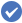  Broad topics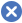 The portrayal of marriages as imperfect inMiddlemarch by George EliotMarriage in the novels of George EliotThe use of comic characters to explore serious issues in Shakespeare’s Measure for Measure andKing LearComedy in Shakespeare’s playsThe role of autobiographical techniques and their effects on the reader in Cómo me hice monja by César AiraAutobiographical details in Cómo me hice monja Focused topics Broad topicsThe importance of satire in the travels of the main characters in Huckleberry Finn and CandideA comparison of the main characters in Huckleberry Finn and CandideThe treatment of the theme of love in a selection of Shakespeare’s sonnets and Veinte poemas de amor y una canción desesperada by Pablo NerudaA comparison of Shakespeare’s sonnets and Veinte poemas de amor y una canción desesperada by Pablo Neruda Focused topics Broad topicsThe use of language and image by UK fashion and beauty magazines Cosmopolitan, Glamour andLook to construct a particular body image for womenThe influence of the media in shaping the view of female beautyThe use of language and other persuasive techniques to confront the ideology of the United States by Malcolm X and other civil rights activistsSuccessful political campaignsThe use of humour by Kehlman in Measuring the World to bridge the distance between the present day reader and his historic subject matterHumour in Measuring the WorldThe use of different reporting methods by various newspapers to cover Argentine protest marchesArgentine protest marchesTopicAn exploration of evil as a motivating force in dramaResearch questionHow effectively does Christopher Marlowe present his view of evil in Dr Faustus?ApproachA detailed study of the play to include selected quotations to support the argument, with reference to secondary source material if appropriate.TopicThe treatment of prejudice in novelsResearch questionHow far are the approaches to prejudice and discrimination different in To Kill a Mockingbird and The Kite Runner?ApproachThe identification of types of prejudice (religious, racial, caste, gender, as appropriate) in the novels and the selection of detailed incidents and/or character studies for close analysis. Some background research into 1950s America and Afghanistan between 1970 and the mid-1990s may be helpful in establishing a context for the argument and a comparative element to the discussion.TopicSocial criticism in Nicanor Parra’s poetryResearch questionIs there a change in Nicanor Parra’s social criticism in Poemas y antipoemas andHojas de Parra?ApproachUsing a selection of poems from two works of poetry written in two different moments in Parra’s literary career (eg Poemas y Antipoemas and Hojas de Parra) this study will illustrate how social criticism has been embedded in Parra’s work. The approach will focus on a selection of topics, themes and poetic techniques and his literary development using these two examples of early and later poetry from his career. This work will also use critical studies and other secondary sources that will help enlighten the approach of this research.TopicThe use of colour in Friedrich Dürrenmatt’s play Der Besuch der alten DameResearch questionHow effective is Friedrich Dürrenmatt’s use of colour to convey his message in the play Der Besuch der alten Dame?ApproachAn analysis and evaluation of colour symbolism in Dürrenmatt’s play Der Besuch der alten Dame.TopicAu retour des oies blanches and classical tragedyResearch questionWhat role do the patterns of classical tragedy play in Marcel Dubé’s Au retour des oies blanches?ApproachAn analysis based on the claim by Michel Tremblay that influences of classical tragedy appear across Dubé’s work. The essay will investigate classical tragedy and then carry out a detailed analysis of this particular work to support the argument.TopicThe portrayal of childhood in novelsResearch questionIn what ways, and to what purposes, do Nabokov’s Speak, Memory and Proust’s Swann’s Way evoke memories of childhood?ApproachA close analysis of both works, with reference to secondary source material if appropriate, and some comparative element to the discussionTopicThe presentation of guilt in novelsResearch questionHow important is the narrative structure to the way guilt is addressed by Bernhard Schlink in The Reader and Tim O’Brien in The Things They Carried?ApproachA close analysis of both works, with reference to secondary source material if appropriate, and some comparative element to the discussion.TopicGenderResearch questionHow has the portrayal of men in male grooming products changed from the 1980s to date?ApproachA careful analysis of the contexts and the devices employed in at least two specific advertising campaigns in the target language culture, with some comparative element to the discussion.TopicLanguage and communitiesResearch questionHow do the Spanish press present controversies that happen during the Real Madrid and Barcelona derbies?ApproachA careful analysis of the emotive language used to describe the controversial moments from the Barcelona and Madrid press (El País, El Periódico de Catalunya, Marca, As, El Mundo) focusing on a particular season. There will be an evaluation of the social and political stances taken by the different newspapers and an analysis of bias.TopicLanguage and communities (nation/region, subcultures)Research questionHow are second and third generation Turkish young people portrayed in the German media?ApproachA careful analysis of and comparison between three different media forms from a variety of viewpoints. There will be a focus on the nature of the language used to portray second and third generation Turkish youth (15–25 years old).TopicLanguage and presentation of speechesResearch questionTo what extent does Cristina Fernández de Kirchner use rhetorical devices to criticize international vulture funds?ApproachA careful analysis of the contexts and the rhetorical devices used by Fernández de Kirchner in a select handful of speeches in which she criticizes international vulture funds, with some comparative element to the discussion.TopicThe use of persuasive language in motivational speechesResearch questionBy what means do Steve Jobs and Martin Luther King seek to inspire their particular audiences?ApproachA careful analysis of the contexts and the rhetorical and emotive devices employed in Steve Jobs’ Stanford University graduation commencement ceremony speech (2005) and Martin Luther King’s “I Have a Dream” discourse (1963), with some comparative element to the discussion.TopicNews coverageResearch questionHow do different newspapers vary in their reporting methods of racist incidents in English league football?ApproachA careful analysis of the emotive language used to describe specific incidents of racism in football as reported in daily newspapers (eg The Guardian, Daily Telegraph, Daily Mirror and a sports publication) and an evaluation of how far the stance taken on this issue is representative of each newspaper’s social, political and class bias.TopicTextual biasResearch questionHow do different newspapers vary the way they convey their political views in their editorials?ApproachA careful analysis of the contexts and the language (choice of key words, rhetorical devices) used by two leading newspapers Asahi and Yomiuri issued on the 3rd of May, The Institutional Day (Japanese national holiday to commemorate their peaceful post-war Constitutional Law) for the past five years, with comparative elements to the discussion.